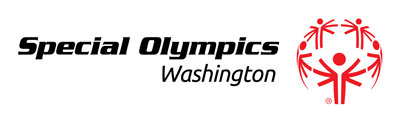 DATE:		June 25, 2016CONTACT:	Dan Wartelle, Special Olympics Washington/on site contactPHONE:		(206) 795-0965 SPECIAL OLYMPICS WASHINGTON & HOOPFEST 2016Special Olympics Washington to Feature 62 Teams!Special Olympics Washington will feature 62 teams at the 2016 Spokane Hoopfest, displaying some of the most-skilled and competitive traditional and Unified (athletes with and without intellectual disabilities on the same team) 3-on-3 squads Special Olympics has to offer.Since 1990, Spokane Hoopfest has been a landmark supporter of Special Olympics donating nearly $800,000 and supporting 14,500 athletes across the state. Additionally, Spokane Hoopfest serves as the title sponsor of the Special Olympics Washington Breakfast with Champions located in Spokane, helping the organization raise over $105,000 yearly at the event.Spokane Hoopfest is the largest 3-on-​​3 outdoor basketball tournament on Earth. That means over 7,000 teams, 3,000 volunteers, 225,000 fans and 450 courts spanning 42 city blocks!  Beyond basketball, it is an outdoor festival with shopping, food and interactive entertainment.Special Olympics Washington & Spokane Hoopfest DetailsDate: June 25-26Time: 9 a.m.-5 p.m. (Saturday) 9 a.m.-1 p.m. (Sunday)Location: Downtown Spokane (Courts D-16 & D-17 located on the attached Hoopfest Map. Post north of Spokane Falls Blvd)Follow on Twitter: @so_washington About Special Olympics WashingtonSpecial Olympics Washington provides year-round sports training and competition for children and adults with intellectual disabilities. By participating in sports, physical fitness and healthcare education programs, Special Olympics Washington athletes increase self-confidence and social skills, improve physical and motor skills, and have better success in leading more independent lives.###